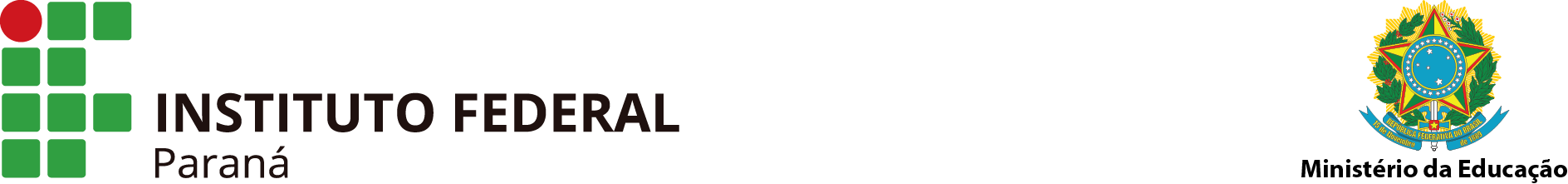 ANEXO XMODELO DE DECLARAÇÃO DE ENQUADRAMENTO (Para Micro e Pequenas Empresas)(NOME DA EMPRESA)____________________________________, CNPJ OU CPF n.º ____________, sediada (endereço completo) ___________________________________, por intermédio de seu representante legal o (a) Senhor (a) _______________________________________ portador (a) da Carteira de Identidade n.º _______ e do CPF n.º _______ DECLARA:1) Que se ENQUADRA como Microempresa ou Empresa de Pequeno Porte, não havendo nenhum dos impedimentos previstos nos incisos do § 4º do art. 3º da Lei Complementar nº 123/2006 e art. 11 do Decreto nº 6.204/2007.2) Estar ciente das SANÇÕES que lhe poderão ser impostas, conforme disposto no respectivo Edital e no art. 299 do Código Penal, na hipótese de falsidade da presente declaração.LOCAL, DDD de MMMMM de AAA.________________________________Representante Legal da Licitante(nome e assinatura)